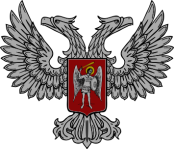 АДМИНИСТРАЦИЯ ГОРОДА ГОРЛОВКАРАСПОРЯЖЕНИЕ   главы администрации05  сентября  2019 г.             			№  735-рг. ГорловкаОб утверждении сети классовмуниципальных общеобразовательныхучреждений города Горловкина 2019-2020 учебный год 	В соответствии со статьей 7 Закона Донецкой Народной Республики 
«Об образовании», руководствуясь подпунктом 3.6.6. пункта 3.6. раздела 3, пунктом 4.1. раздела 4 Положения об администрации города Горловка, утвержденного распоряжением главы администрации города Горловка от 
13 февраля 2015 года № 1-р1.	Утвердить сеть классов муниципальных общеобразовательных учреждений города Горловки на 2019-2020 учебный год (прилагается).2. Настоящее Распоряжение подлежит опубликованию на официальном сайте администрации города Горловка.Глава администрации	города Горловка	И.С. Приходько